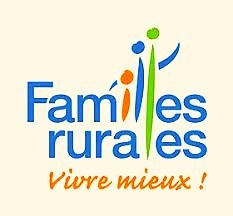 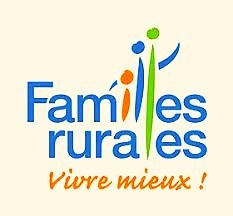 Venir en tenue de sport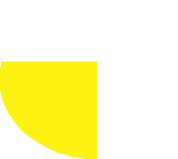 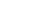 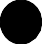 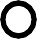 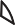 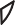 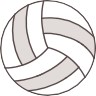 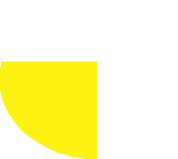 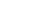 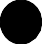 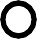 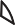 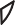 Possibilité de pratiquer jusqu'à 25 sports par semaine :athlétisme, vélos, sports collectifs, danses, tennis de table, tennis, badminton, courses d’orientation, bowling, karting, luttes, gym sous forme de découverte, randonnées, trampoline.Nombreuses sorties (mardi ou jeudi) Piscine les mercredis matin sur les vacances.Avoir au quotidien, un sac à dosAvec gourde, casquette, rechange, serviette, crème solaire, gants (selon sorties patinoire voire autres), maillot et bonnet de bain, les mercredis des vacances.(pas de goûter, pas de bonbons, pas de portable…)Prévoir son vélo et un casque.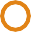 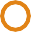 Possibilité de laisser le vélo dans un hangar fermé.Niveau 1, à partir de 5 ans, rouler sur la piste sablée (petites roulettes possibles).Niveau 2, faire 2 kms sur piste cyclable ou chemin de randonnée Niveau 3, faire plus de 10 kms.Du niveau 1 au niveau 3, nous apprenons aux enfants à franchir les paliers.Les plannings d'animation sont disponiblessur notre site @ et vous pouvez nous contacter au numéro ci-dessous.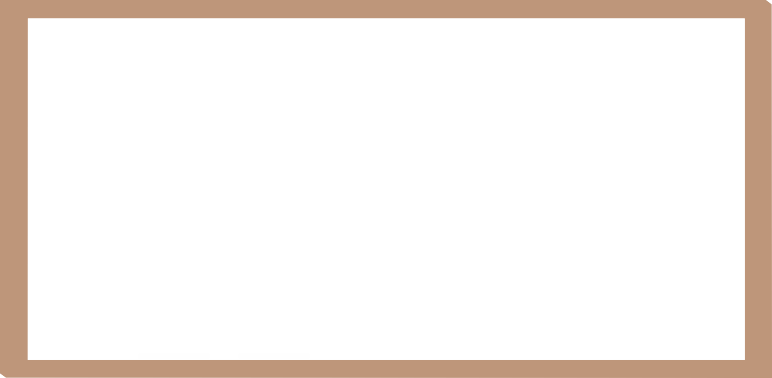 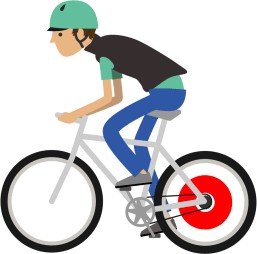 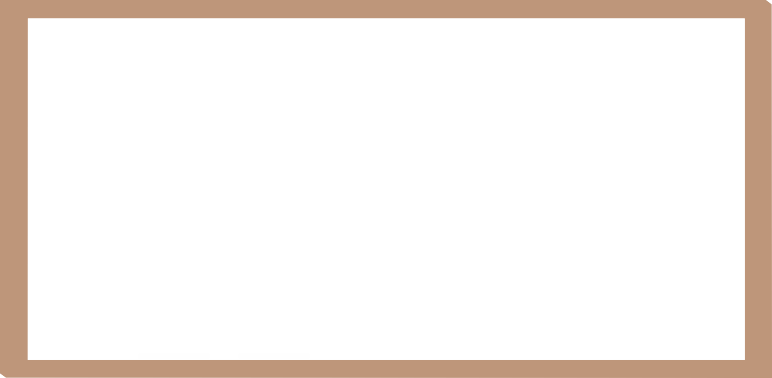 